ДОНЕЦКИЙ ИНСТИТУТ ФИЗИЧЕСКОЙ КУЛЬТУРЫ И СПОРТАПРИГЛАШЕНИЕк участию вII Международной заочной научно-практической конференции«СОВРЕМЕННЫЕ ПРОБЛЕМЫ СПОРТА, ФИЗИЧЕСКОЙ КУЛЬТУРЫ И ФИЗИЧЕСКОЙ РЕАБИЛИТАЦИИ»,которая состоится 24 апреля 2015 года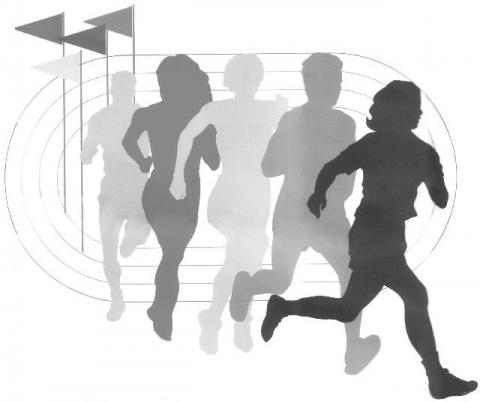 Тематика конференциисовременные проблемы спорта высших достижений, массового и инвалидного спорта;теория и практика профессиональной подготовки специалистов в области спорта, физической культуры и физической реабилитации;современные технологии оздоровительной физической культуры и рекреации;проблемы сохранения и формирования здоровья молодежи;медико-биологические аспекты физической реабилитации спортсменов и различных групп населения.Рабочий язык конференции: русский и украинский.Форма участия в конференции: заочная.По итогам работы конференции планируется издание сборника материалов конференции (в электронном формате).ТРЕБОВАНИЯ К ОФОРМЛЕНИЮ СТАТЕЙобъем статьи от 8 до 12 страниц;в текст могут быть включены таблицы, рисунки и иной графический материал (таблицы и рисунки должны иметь название и номер);в тексте статьи должны быть указаны ссылки на таблицы и рисунки;шрифт текста – Times New Roman; кегль 14; интервал 1,5; абзац – 15 мм;поля: верхнее, нижнее, левое и правое - 20 мм.СТРУКТУРА СТАТЬИназвание статьи (большими буквами) размещается посередине текста;фамилия, имя и отчество автора (полностью) размещается в правом крайнем       углу;название учреждения (курсивом) размещается посередине текста;аннотация (12 кегль) на русском, украинском и английском языках. Объем      аннотации до 10 строк. В аннотацию входят: название статьи; фамилия, имя и      отчество автора; сам текст аннотации;ключевые слова (12 кегль) на русском, украинском и английском языках.       Объем ключевых слов: до 10;введение – актуальность рассматриваемых в статье вопросов;обзор литературы;цель и задачи исследований;методы исследований (при необходимости);результаты исследований;выводы;список используемой литературы;перспективы дальнейших исследований;электронный адрес.СТАТЬИ ПРИНИМАЮТСЯ ДО 20 АПРЕЛЯ 2015 ГОДАСтатьи следует присылать на электронный адрес: dgizfvs-nayka@mail.ruПубликация статей – бесплатная.Уважаемые Авторы, по всем вопросам обращайтесь в форме письма по адресу:dgizfvs-nayka@mail.ruОтветственная за издание сборника материалов конференции – заместитель директора по научно-педагогической работе – Деминская Лариса Алексеевна